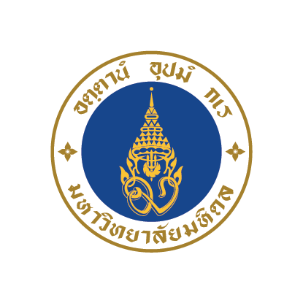 -PRE-SEED FUND Executive Summary Template (PF: 02)1. ปัญหาที่ต้องการแก้ไข/โอกาส/ความต้องการของตลาด (Value for whom?)ไม่เกิน 15 บรรทัด สรุปพื้นฐานของปัญหาที่ต้องการแก้ไข ความท้าทายที่ข้อเสนอโครงการนี้ต้องการแก้ไข หากแก้ไขได้จะส่งผลกระทบต่อคนจำนวนเท่าไร กลุ่มลูกค้าเป้าหมายคือใคร อยู่ที่ไหน2. นวัตกรรมหรือเทคโนโลยีที่จะนำมาแก้ปัญหา (Technical solution/capability)2. นวัตกรรมหรือเทคโนโลยีที่จะนำมาแก้ปัญหา (Technical solution/capability)ABOUT YOUไม่เกิน 20 บรรทัด สรุปหัวใจของเทคโนโลยี/องค์ความรู้ที่จะนำมาพัฒนา เพื่อแก้ไขปัญหาในข้อ 1 สินค้าหรือบริการที่จะเกิดขึ้นจากเทคโนโลยีดังกล่าวคืออะไร ต่างจากสินค้าหรือบริการที่มีในตลาดหรือไม่อย่างไร เทคโนโลยีนี้มีโอกาสที่จะจดคุ้มครอง intellectual property หรือไม่ มี freedom to operate มากน้อยแค่ไหนไม่เกิน 20 บรรทัด สรุปหัวใจของเทคโนโลยี/องค์ความรู้ที่จะนำมาพัฒนา เพื่อแก้ไขปัญหาในข้อ 1 สินค้าหรือบริการที่จะเกิดขึ้นจากเทคโนโลยีดังกล่าวคืออะไร ต่างจากสินค้าหรือบริการที่มีในตลาดหรือไม่อย่างไร เทคโนโลยีนี้มีโอกาสที่จะจดคุ้มครอง intellectual property หรือไม่ มี freedom to operate มากน้อยแค่ไหน3. รูปแบบการดำเนินธุรกิจ (How are you doing to do it?)3. รูปแบบการดำเนินธุรกิจ (How are you doing to do it?)ไม่เกิน 20 บรรทัด สรุป business model และกลยุทธ์ในการนำสินค้าหรือบริการออกสู่ตลาด รูปแบบการดำเนินธุรกิจดังกล่าวต่างจากสิ่งที่มีอยู่แล้วในตลาดหรือไม่ อย่างไร ระบุหุ้นส่วนทางธุรกิจ/บริษัท/องค์กร หรือบุคคลที่จะสามารถช่วยคุณนำสินค้าหรือบริการออกสู่ตลาดได้ไม่เกิน 20 บรรทัด สรุป business model และกลยุทธ์ในการนำสินค้าหรือบริการออกสู่ตลาด รูปแบบการดำเนินธุรกิจดังกล่าวต่างจากสิ่งที่มีอยู่แล้วในตลาดหรือไม่ อย่างไร ระบุหุ้นส่วนทางธุรกิจ/บริษัท/องค์กร หรือบุคคลที่จะสามารถช่วยคุณนำสินค้าหรือบริการออกสู่ตลาดได้4. ทีมงาน (Why you? Show your competence)4. ทีมงาน (Why you? Show your competence)ไม่เกิน 15 บรรทัด สรุปพื้นฐานทางเทคนิคและประสบการณ์ทางธุรกิจของทีมงานแต่ละคน และสรุปทักษะ ประสบการณ์และความสามารถของทีมในการขับเคลื่อนการดำเนินโครงการให้ประสบความสำเร็จไม่เกิน 15 บรรทัด สรุปพื้นฐานทางเทคนิคและประสบการณ์ทางธุรกิจของทีมงานแต่ละคน และสรุปทักษะ ประสบการณ์และความสามารถของทีมในการขับเคลื่อนการดำเนินโครงการให้ประสบความสำเร็จ